Insert image of your healthcare workers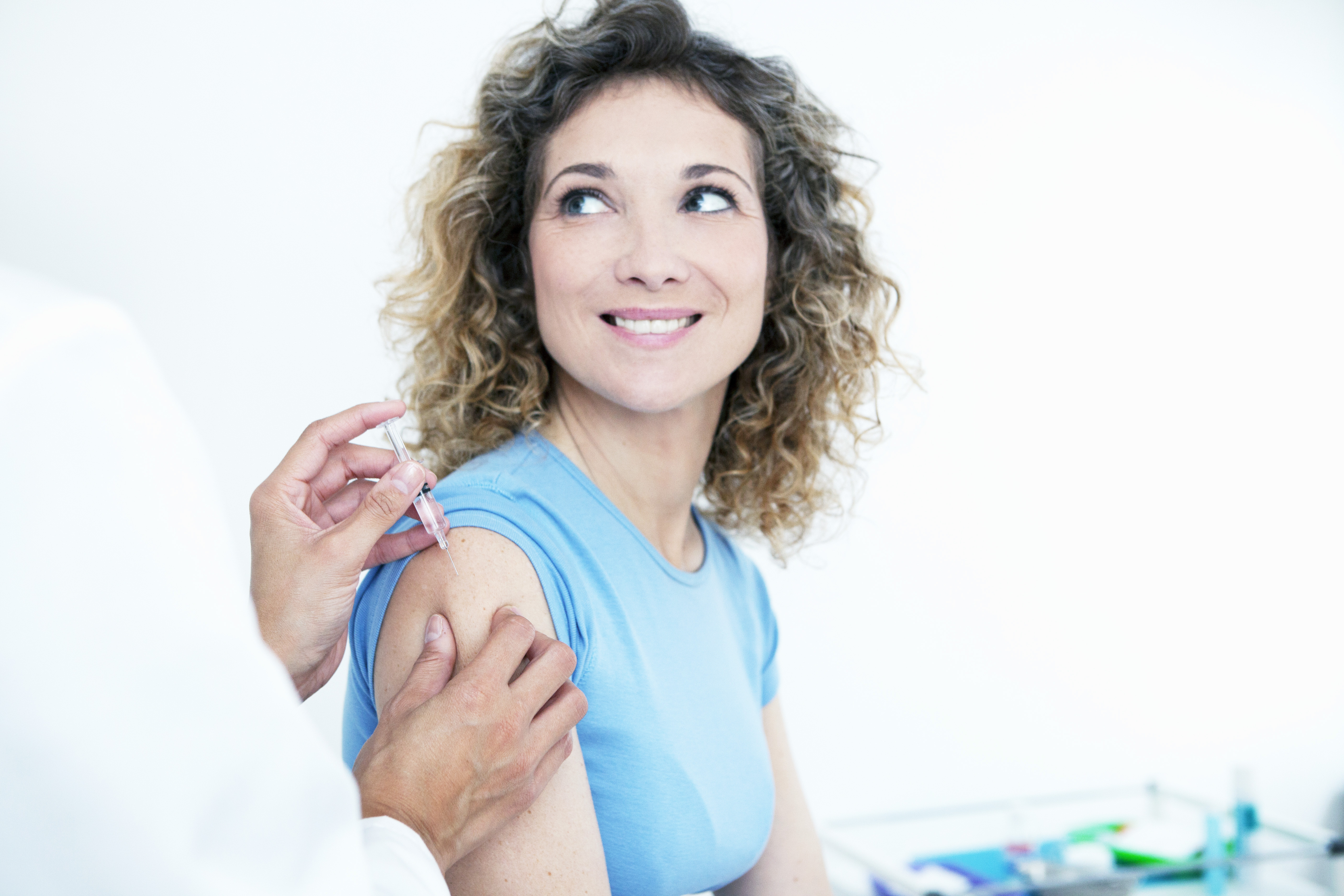 “Who are YOU protecting?”(insert name of HHS) Hospital and Health Service is committed to reducing the risk of vaccine preventable diseases for you, your family, your patients and your community. Ensure that you are protecting yourself and those around you—know your vaccination status, and update any vaccine boosters that may be due. Talk to your staff vaccination service/infection control unit/GP on (ph)xxxx xxxx for further information. 